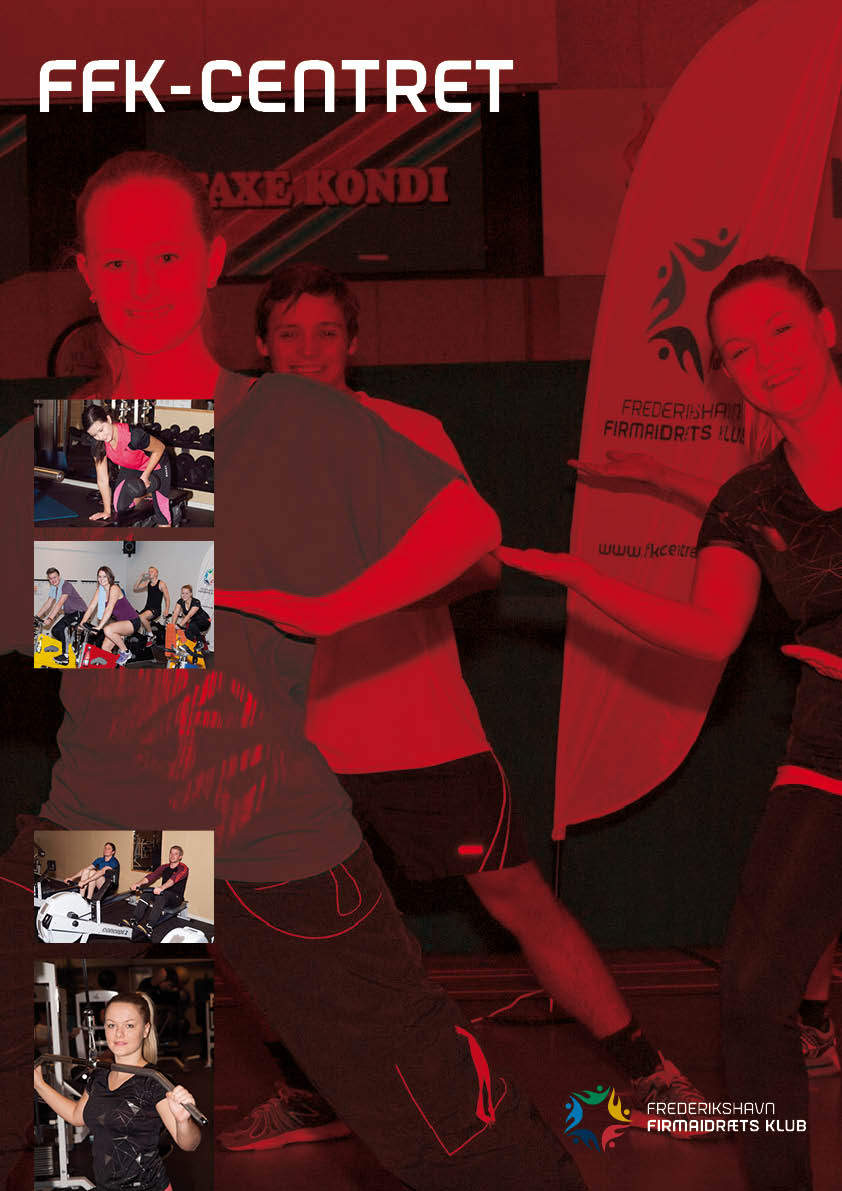 Dag og tidAktivitetInstruktørStedMandag05.30-22.00MotionscenterHal 2 / motionsrum16.45-18.00MBLAnita OlssonHal 2 / lille hal 17.00-18.00LøbKontor@ffkcentret.dkP-Pladsen18.45-19.45Body BikeBo PedersenHal 2 / Body bike19.30-20.20Cross Fitness Morten OlsenHal 2/lille hal Tirsdag05.30-22.00MotionscenterHal 2 / motionsrum17.00-18.00Body BikeHenrik Holmberg Hal 2 / Body bike Ferie i august16.00 -19.00MotionsbadmintonStarter i uge 22 og slutter i uge 35Hal 1Ferie i uge 27 til 3017.00-18.00YogaPetra SkovholmLille DansesalOnsdag05.30-22.00MotionscenterHal 2 / motionsrum09.00-10.00Body BikeMarianne SchmidtHal 2 / Body bikeFerie  den 8 og 15 august16.30-18.00Klatring(familie)Jannik GrumstrupHal 1/ Klatrevæg16.45-18.00MBLAnita OlssonHal 2 / lille hal 17.00 -19.00Løbkontor@ffkcentret.dkP-Pladsen18.00-19.15Body Fit Helle JohansenHal 2 20.00-21.00Body Bike NYTThomas DalbyHal 2/Body Bike19.30-20.30Cross Fitness Morten OlsenHal 2/lille hal Torsdag05.30-22.00MotionscenterHal 2 / motionsrum16.45-17.45Body BikeMarianne SchmidtHal 2/body BikeFerie uge 32 og 3318.00-19.00Body BikeBo PedersenHal 2 / Body bike Ferie I uge  3419.30-20.30Body Bike NYTMads BastianHal 2/Body BikeFredag05.30-20.00MotionscenterHal 2 / motionsrumLørdag05.30-20.00MotionscenterHal 2 / motionsrumSøndag05.30-20.00MotionscenterHal 2 / motionsrum09.30-10.45Body BikeBjarne PedersenHal 2/Body Bike 16.00-17.15Body FitHelle JohansenHal 2/lille hal